Sprawozdanie z działalności Fundacji DELHAN Uśmiech w Barwach Tęczy za rok 2016SKŁAD ORGANU KONTROLI I NADZORU ORGANIZACJI W OKRESIE Rada Fundacji:Hanna Lewińska Izabela Maćkowiak Przemysław Sobkowiak Zarząd Fundacji Julita Szyszka  - PrezesBeata Dubisz -  V-c PrezesWeronika Jankowska Mariusz Stephan Maciej WłodarczakDANE REJESTROWE NAZWA: Fundacja pod nazwą DELHAN Uśmiech w Barwach Tęczy ustanowiona przez Artura Szyszkę,NUMER KRS: 0000510810REGON: 302740105NIP: 6972311989DATA WPISU DO REJESTRU: 2014-05-27Wprowadzenie do sprawozdania1. Fundacja DELHAN Uśmiech w Barwach Tęczy została powołana na czas nieokreślony. 2. Fundacja DELHAN Uśmiech w Barwach Tęczy oświadcza, że prowadzona przez Fundację działalność gospodarcza jest działalnością dodatkową w stosunku do działalności pożytku publicznego fundacji.  Tym samym spełniony jest warunek z art. 20 ust. 1 pkt. 2 Ustawy  o działalności pożytku publicznego i o wolontariacie z dnia 24 kwietnia 2003 r. (Dz. U. Nr 96, poz. 873 z późn. zm.).3. Fundacja nieprzerwalnie prowadzi wszechstronną działalności w zakresie:a)	pomocy społecznej, w tym pomocy rodzinom i osobom w trudnej sytuacji życiowej oraz wyrównywania szans tych rodzin i osób;b)	działalności charytatywnej;c)	działalności na rzecz osób niepełnosprawnych;d)	działalności na rzecz dzieci i młodzieży, w tym wypoczynku dzieci i młodzieży;e)	ochrony zdrowia oraz ratowania życia dzieci, w szczególności poprzez:1)   niesienie pomocy osobom dotkniętym różnymi schorzeniami;2)	niesienie pomocy osobom oczekującym na zabiegi medyczne;3)	niesienie pomocy dzieciom uzdolnionym, znajdującym się w trudnej sytuacji materialnej;4)	wspieranie dzieci uzdolnionych, nie mogących realizować swoich przedsięwzięć z uwagi na niedostatek środków finansowych;5)	udzielanie pomocy dzieciom z rodzin patologicznych;6)	wspieranie kosztów leczenia i rehabilitacji dzieci, których rodzice znajdują się w trudnej sytuacji materialnej;7)	niesienie pomocy osobom biednym;8)	udzielanie pomocy szpitalom i placówkom medycznym;9)	udzielanie pomocy placówkom wychowawczym, oświatowym i opiekuńczym;10)	podejmowanie i wspieranie działań w zakresie profilaktyki zdrowotnej;11)	podejmowanie i wspieranie działań w zakresie szerzenia oświaty wśród osób i dzieci mających do niej utrudniony dostęp.4. Fundacja realizuje swoje cele poprzez: 1)	organizowanie i finansowanie zakupu sprzętu medycznego niezbędnych dla ratowania zdrowia lub życia;2)	organizowanie i finansowanie zabiegów medycznych, kuracji i zabiegów rehabilitacyjnych, w ośrodkach i placówkach polskich lub zagranicznych;3)	zakup leków i środków medycznych;4)	pomoc finansową i rzeczową dla dzieci zagrożonych utratą zdrowia lub życia;5)	organizowanie akcji pomocy dzieciom z udziałem innych podmiotów;6)	wspieranie organizacyjne, rzeczowe i finansowe podmiotów prowadzących działalność w zakresie edukacji, opieki i wychowania dzieci i młodzieży będących w trudnej sytuacji życiowej lub materialnej;7)	zakup żywności, środków higieny i innych artykułów do realizacji potrzeb życia codziennego;8)	pomoc finansową i rzeczową;9)	organizowanie lub finansowanie imprez sportowych, rekreacyjnych i kulturalnych;10)	prowadzenie lub finansowanie akcji szkoleniowych i informacyjnych;11)	fundowanie stypendiów;12)	organizowanie i finansowanie kolonii i wycieczek dla dzieci i młodzieży;13)	wspieranie działalności innych podmiotów prowadzących działalność zbieżną z celami Fundacji;14)	wyposażenie poradni i ośrodków specjalistycznych w sprzęt rehabilitacyjny;15)	 organizowanie i prowadzenie placówek oświatowo-wychowawczych i edukacyjnych oraz szkoleniowych;16)	finansowanie i realizację inwestycji polegających w szczególności na budowie, remontach lub modernizacjach placówek służby zdrowia, placówek pomocy społecznej i oświatowych.5.  Fundacja DELHAN Uśmiech w Barwach Tęczy prowadzi działalność gospodarczą, z której dochód (nadwyżka przychodów nad kosztami ) służy wyłącznie na realizację celów statutowych zgodnie z art. 20 ust. 1 pkt. 3 Ustawy o działalności pożytku publicznego i o wolontariacie z dnia 24 kwietnia 2003 r. (Dz. U. Nr 96, poz. 873 z późn. zm.).Prezentacja sprawozdania z działalności 2016 1. Realizacja celów statutowych w roku sprawozdawczym:
Fundacja DELHAN Uśmiech w Barwach Tęczy w roku sprawozdawczym realizowała cele statutowe głównie poprzez pomoc dla Bartłomieja Hoszowskiego u którego trzy lata temu lekarze stwierdzili ziarnicę złośliwą, rodzaj nowotworu. Zbierano na lek o nazwie ADCETRIS, który nie jest refundowany przez NFZ a jedna dawka kosztuje aż 50 000 PLN. W wyniku przeprowadzonej akcji w okresie kwiecień – czerwiec 2016r. uzyskano łącznie kwotę  91 266,07 ZŁ. Uzyskane środki pochodzą z następujących źródeł: Środki pochodzące z darowizn wpłaconych na ten cel: 67 229,25 złŚrodki pochodzące z licytacji: 2 985,00 złŚrodki pochodzące z turniejów sportowych i festynów: 12 051,82 złŚrodki pochodzące ze zbiórek kościelnych: 9 000 złKoszty przeprowadzonej akcji wyniosły 0,00 złDochód z akcji został przeznaczony na następujące cele. Przelew środków do Szpitala Klinicznego Przemienienia Pańskiego UM Poznań I rata :  45353,52 złPrzelew środków do Szpitala Klinicznego Przemienienia Pańskiego UM Poznań II rata: 45353,52 złDofinansowanie do zakupu lekarstw na konto Pana Bartka Hoszowskiego ( kwota zostanie przelana w 2017 roku):  559,03 zł2. Informacje o strukturze zrealizowanych przychodów ze wskazaniem ich źródeł, w tym przychodów określonych statutemPrzychody razem:  91 879,32 złPrzychody z działalności statutowej nieodpłatnej   0,00 złPrzychody z działalności statutowej odpłatnej         0,00 zł  Pozostałe przychody z działalności statutowej        0,00 złPrzychody z działalności gospodarczej                        0,00 złPozostałe przychody operacyjne                                 91 879,32 złPrzychody finansowe      			    0,00 zł3. Informacje o strukturze kosztów stanowiących świadczenia pieniężne i niepieniężne określone statutem oraz o strukturze kosztów administracyjnychKoszty razem : 98 430,72 złKoszty działalności statutowej nieodpłatnej		 0,00 zł Koszty działalności statutowej odpłatnej 		 0,00 złPozostałe koszty działalności statutowej  		 0,00 złKoszty działalności gospodarczej  			 0,00 zł Koszty administracyjne 				350,00 zła) Amortyzacja  					 0,00 złb) Zużycie materiałów i energii     			 0,00 złc) Usługi obce    					0,00 złd) Wynagrodzenia i narzuty na wynagrodzenia 		0,00 złe) Podatki i opłaty  					 0,00 złf) Pozostałe koszty      					 0,00 złpozostałe koszty operacyjne     				98 080,72 złKoszty finansowe          					0,00 zł4. Dane o źródłach zwiększenia i sposobie wykorzystania funduszu statutowegoFundusz statutowy pozostaje bez zmian.5. Dane dotyczące udzielonych gwarancji, poręczeń i innych zobowiązań związanych z działalnością statutową. W 2016 roku nie udzielono żadnych gwarancji i poręczeń.6. Koszt wytworzenia środków trwałych w budowie, środków trwałych na własne potrzeby. 
Nie wystąpiły.7. Przeciętne zatrudnienie w okresie sprawozdawczym , z podziałem na grupy zawodoweWyszczególnienie Przeciętne zatrudnienie w roku: Pracownicy umysłowi: 	0								Pracownicy na stanowiskach robotniczych: 0 						Ogółem: 0                                                      						8. Wynagrodzenia wypłacone z zysku osobom wchodzącym w skład organów zarządzającychNie dotyczy.9. Informacja o wynagrodzeniu biegłego rewidenta : Nie dotyczy.Sprawozdanie z działalności Fundacji DELHAN Uśmiech w Barwach Tęczy za rok 2017SKŁAD ORGANU KONTROLI I NADZORU ORGANIZACJI W OKRESIE Rada Fundacji:Hanna Lewińska Izabela Maćkowiak Przemysław Sobkowiak Roman KopruckiZarząd Fundacji Julita Szyszka  - PrezesBeata Dubisz -  V-c PrezesWeronika Jankowska Mariusz Stephan Maciej WłodarczakDANE REJESTROWE NAZWA: Fundacja pod nazwą DELHAN Uśmiech w Barwach Tęczy ustanowiona przez Artura Szyszkę,NUMER KRS: 0000510810REGON: 302740105NIP: 6972311989DATA WPISU DO REJESTRU: 2014-05-27Wprowadzenie do sprawozdania1. Fundacja DELHAN Uśmiech w Barwach Tęczy została powołana na czas nieokreślony. 2. Fundacja DELHAN Uśmiech w Barwach Tęczy oświadcza, że prowadzona przez Fundację działalność gospodarcza jest działalnością dodatkową w stosunku do działalności pożytku publicznego fundacji.  Tym samym spełniony jest warunek z art. 20 ust. 1 pkt. 2 Ustawy  o działalności pożytku publicznego i o wolontariacie z dnia 24 kwietnia 2003 r. (Dz. U. Nr 96, poz. 873 z późn. zm.).3. Fundacja nieprzerwalnie prowadzi wszechstronną działalności w zakresie:a)	pomocy społecznej, w tym pomocy rodzinom i osobom w trudnej sytuacji życiowej oraz wyrównywania szans tych rodzin i osób;b)	działalności charytatywnej;c)	działalności na rzecz osób niepełnosprawnych;d)	działalności na rzecz dzieci i młodzieży, w tym wypoczynku dzieci i młodzieży;e)	ochrony zdrowia oraz ratowania życia dzieci, w szczególności poprzez:1)   niesienie pomocy osobom dotkniętym różnymi schorzeniami;2)	niesienie pomocy osobom oczekującym na zabiegi medyczne;3)	niesienie pomocy dzieciom uzdolnionym, znajdującym się w trudnej sytuacji materialnej;4)	wspieranie dzieci uzdolnionych, nie mogących realizować swoich przedsięwzięć z uwagi na niedostatek środków finansowych;5)	udzielanie pomocy dzieciom z rodzin patologicznych;6)	wspieranie kosztów leczenia i rehabilitacji dzieci, których rodzice znajdują się w trudnej sytuacji materialnej;7)	niesienie pomocy osobom biednym;8)	udzielanie pomocy szpitalom i placówkom medycznym;9)	udzielanie pomocy placówkom wychowawczym, oświatowym i opiekuńczym;10)	podejmowanie i wspieranie działań w zakresie profilaktyki zdrowotnej;11)	podejmowanie i wspieranie działań w zakresie szerzenia oświaty wśród osób i dzieci mających do niej utrudniony dostęp.4. Fundacja realizuje swoje cele poprzez: 1)	organizowanie i finansowanie zakupu sprzętu medycznego niezbędnych dla ratowania zdrowia lub życia;2)	organizowanie i finansowanie zabiegów medycznych, kuracji i zabiegów rehabilitacyjnych, w ośrodkach i placówkach polskich lub zagranicznych;3)	zakup leków i środków medycznych;4)	pomoc finansową i rzeczową dla dzieci zagrożonych utratą zdrowia lub życia;5)	organizowanie akcji pomocy dzieciom z udziałem innych podmiotów;6)	wspieranie organizacyjne, rzeczowe i finansowe podmiotów prowadzących działalność w zakresie edukacji, opieki i wychowania dzieci i młodzieży będących w trudnej sytuacji życiowej lub materialnej;7)	zakup żywności, środków higieny i innych artykułów do realizacji potrzeb życia codziennego;8)	pomoc finansową i rzeczową;9)	organizowanie lub finansowanie imprez sportowych, rekreacyjnych i kulturalnych;10)	prowadzenie lub finansowanie akcji szkoleniowych i informacyjnych;11)	fundowanie stypendiów;12)	organizowanie i finansowanie kolonii i wycieczek dla dzieci i młodzieży;13)	wspieranie działalności innych podmiotów prowadzących działalność zbieżną z celami Fundacji;14)	wyposażenie poradni i ośrodków specjalistycznych w sprzęt rehabilitacyjny;15)	 organizowanie i prowadzenie placówek oświatowo-wychowawczych i edukacyjnych oraz szkoleniowych;16)	finansowanie i realizację inwestycji polegających w szczególności na budowie, remontach lub modernizacjach placówek służby zdrowia, placówek pomocy społecznej i oświatowych.5.  Fundacja DELHAN Uśmiech w Barwach Tęczy prowadzi działalność gospodarczą, z której dochód (nadwyżka przychodów nad kosztami ) służy wyłącznie na realizację celów statutowych zgodnie z art. 20 ust. 1 pkt. 3 Ustawy o działalności pożytku publicznego i o wolontariacie z dnia 24 kwietnia 2003 r. (Dz. U. Nr 96, poz. 873 z późn. zm.).Prezentacja sprawozdania z działalności 20171. Realizacja celów statutowych w roku sprawozdawczym:Fundacja DELHAN Uśmiech w Barwach Tęczy w roku sprawozdawczym realizowała cele statutowe poprzez organizacje dla dzieci autystycznych, uczniów Klas I-III i IV-VI ze Specjalnego Ośrodka Szkolno - Wychowawczego w Rydzynie turnieju kręglarskiego, w którym mogły poćwiczyć i potrenować pod okiem zawodowego kręglarza Jarka Michalaka. 
W ramach akcji zafundowaliśmy dzieciom medale zwieńczające turniej, pizzę  oraz lody. 
A wszystko po to aby zafundować im troszkę radości.  Koszt akcji wyniósł 211,89 PLN
W ramach tej inicjatywy wsparcie otrzymaliśmy ze strony Stowarzyszenie Miłośników Kręglarstwa "Dobry Rzut",  Pizzeria FRIKO Leszno oraz Lody Młynarczyk. 

2. Informacje o strukturze zrealizowanych przychodów ze wskazaniem ich źródeł, w tym przychodów określonych statutemPrzychody razem:  0,00 złPrzychody z działalności statutowej nieodpłatnej   0,00 złPrzychody z działalności statutowej odpłatnej         0,00 zł  Pozostałe przychody z działalności statutowej        0,00 złPrzychody z działalności gospodarczej                        0,00 złPozostałe przychody operacyjne                                 0,00 złPrzychody finansowe      			    0,00 zł3. Informacje o strukturze kosztów stanowiących świadczenia pieniężne i niepieniężne określone statutem oraz o strukturze kosztów administracyjnychKoszty razem : 1 243,92 złKoszty działalności statutowej nieodpłatnej		 0,00 zł Koszty działalności statutowej odpłatnej 		 0,00 złPozostałe koszty działalności statutowej  		893,92 złKoszty działalności gospodarczej  			 0,00 zł Koszty administracyjne 				350 zła) Amortyzacja  					 0,00 złb) Zużycie materiałów i energii     			 0,00 złc) Usługi obce    					0,00 złd) Wynagrodzenia i narzuty na wynagrodzenia 		0,00 złe) Podatki i opłaty  					 0,00 złf) Pozostałe koszty      					 0,00 złpozostałe koszty operacyjne     				0,00 złKoszty finansowe          					0,00 zł4. Dane o źródłach zwiększenia i sposobie wykorzystania funduszu statutowegoFundusz statutowy pozostaje bez zmian.5. Dane dotyczące udzielonych gwarancji, poręczeń i innych zobowiązań związanych z działalnością statutową. W 2017 roku nie udzielono żadnych gwarancji i poręczeń.6. Koszt wytworzenia środków trwałych w budowie, środków trwałych na własne potrzeby. 
Nie wystąpiły.7. Przeciętne zatrudnienie w okresie sprawozdawczym , z podziałem na grupy zawodoweWyszczególnienie Przeciętne zatrudnienie w roku: Pracownicy umysłowi: 	0								Pracownicy na stanowiskach robotniczych: 0 						Ogółem: 0                                                      						8. Wynagrodzenia wypłacone z zysku osobom wchodzącym w skład organów zarządzającychNie dotyczy.9. Informacja o wynagrodzeniu biegłego rewidenta : Nie dotyczy.Sprawozdanie z działalności Fundacji DELHAN Uśmiech w Barwach Tęczy za rok 2018SKŁAD ORGANU KONTROLI I NADZORU ORGANIZACJI W OKRESIE Rada Fundacji:Hanna Lewińska Izabela Maćkowiak Przemysław Sobkowiak Roman KopruckiTomasz KosińskiAleksandra TraczewskaPaweł Kaczmarek Patryk DługaszewskiZarząd Fundacji Julita Szyszka  - PrezesBeata Dubisz -  V-c PrezesWeronika Jankowska Mariusz Stephan Maciej WłodarczakJulia MielczarekDANE REJESTROWE NAZWA: Fundacja pod nazwą DELHAN Uśmiech w Barwach Tęczy ustanowiona przez Artura Szyszkę,NUMER KRS: 0000510810REGON: 302740105NIP: 6972311989DATA WPISU DO REJESTRU: 2014-05-27Wprowadzenie do sprawozdania1. Fundacja DELHAN Uśmiech w Barwach Tęczy została powołana na czas nieokreślony. 2. Fundacja DELHAN Uśmiech w Barwach Tęczy oświadcza, że prowadzona przez Fundację działalność gospodarcza jest działalnością dodatkową w stosunku do działalności pożytku publicznego fundacji.  Tym samym spełniony jest warunek z art. 20 ust. 1 pkt. 2 Ustawy  o działalności pożytku publicznego i o wolontariacie z dnia 24 kwietnia 2003 r. (Dz. U. Nr 96, poz. 873 z późn. zm.).3. Fundacja została powołana w celu prowadzenia wszechstronnej działalności w zakresie: a)	pomocy społecznej, w tym pomocy rodzinom i osobom w trudnej sytuacji życiowej oraz wyrównywania szans tych rodzin i osób;b)	działalności charytatywnej;c)	działalności na rzecz osób niepełnosprawnych;d)	działalności na rzecz dzieci i młodzieży, w tym wypoczynku dzieci i młodzieży;e)	ochrony zdrowia oraz ratowania życia dzieci, w szczególności poprzez:1)	niesienie pomocy dzieciom autystycznym oraz zaburzeniami ze spektrum autyzmu;2)	wspieranie rozwoju dzieci autystycznych; 3)	podejmowanie działań edukacyjnych na rzecz opiekunów dzieci dotkniętym autyzmem;a także: 4)	niesienie pomocy osobom dotkniętymi różnymi schorzeniami;5)	niesienie pomocy osobom oczekującym na zabiegi medyczne;6)	niesienie pomocy dzieciom uzdolnionym, znajdującym się w trudnej sytuacji materialnej	7)	wspieranie dzieci uzdolnionych, nie mogących realizować swoich przedsięwzięć z uwagi na niedostatek środków finansowych;8)	udzielanie pomocy dzieciom z rodzin patologicznych;9)	wspieranie kosztów leczenia i rehabilitacji dzieci, których rodzice znajdują się w trudnej sytuacji materialnej;10)	niesienie pomocy osobom biednym;11)	udzielanie pomocy szpitalom i placówkom medycznym;12)	udzielanie pomocy placówkom wychowawczym, oświatowym i opiekuńczym;13)	podejmowanie i wspieranie działań w zakresie profilaktyki zdrowotnej14)	podejmowanie i wspieranie działań w zakresie szerzenia oświaty wśród osób i dzieci mających do niej utrudniony dostęp.4. Fundacja realizuje swoje cele poprzez: 1)	organizowanie i finansowanie zakupu sprzętu medycznego niezbędnych dla ratowania zdrowia lub życia;2)	organizowanie i finansowanie zabiegów medycznych, kuracji i zabiegów rehabilitacyjnych, w ośrodkach i placówkach polskich lub zagranicznych;3)	zakup leków i środków medycznych;4)	pomoc finansową i rzeczową dla dzieci zagrożonych utratą zdrowia lub życia;5)	organizowanie akcji pomocy dzieciom z udziałem innych podmiotów;6)	wspieranie organizacyjne, rzeczowe i finansowe podmiotów prowadzących działalność w zakresie edukacji, opieki i wychowania dzieci i młodzieży będących w trudnej sytuacji życiowej lub materialnej;7)	zakup żywności, środków higieny i innych artykułów do realizacji potrzeb życia codziennego;8)	pomoc finansową i rzeczową;9)	organizowanie lub finansowanie imprez sportowych, rekreacyjnych i kulturalnych;10)	prowadzenie lub finansowanie akcji szkoleniowych i informacyjnych;11)	fundowanie stypendiów;12)	organizowanie i finansowanie kolonii i wycieczek dla dzieci i młodzieży;13)	wspieranie działalności innych podmiotów prowadzących działalność zbieżną z celami Fundacji;14)	wyposażenie poradni i ośrodków specjalistycznych w sprzęt rehabilitacyjny;15)	 organizowanie i prowadzenie placówek oświatowo-wychowawczych i edukacyjnych oraz szkoleniowych;16)	finansowanie i realizację inwestycji polegających w szczególności na budowie, remontach lub modernizacjach placówek służby zdrowia, placówek pomocy społecznej i oświatowych.5.  Fundacja DELHAN Uśmiech w Barwach Tęczy prowadzi działalność gospodarczą, z której dochód (nadwyżka przychodów nad kosztami ) służy wyłącznie na realizację celów statutowych zgodnie z art. 20 ust. 1 pkt. 3 Ustawy o działalności pożytku publicznego i o wolontariacie z dnia 24 kwietnia 2003 r. (Dz. U. Nr 96, poz. 873 z późn. zm.).Prezentacja sprawozdania z działalności 20181. Realizacja celów statutowych w roku sprawozdawczym:Fundacja DELHAN Uśmiech w Barwach Tęczy w roku sprawozdawczym realizowała cele statutowe poprzez zorganizowanie wycieczki dla dzieci ze spektrum autyzmu. "Edukacja i rozrywka" - pod takim tytułem została przeprowadzona akcja charytatywna. W ramach współpracy Fundacji oraz Specjalnego Ośrodka Szkolno-Wychowawczego w Rydzynie, zabraliśmy grupę dzieci na wycieczkę do Parku rozrywki "Deli Park". Zamiast w szkolnych murach dzieci mogły przejść przez lekcję przyrody w wspaniałym otoczeniu parku. Zwiedzić mini zoo, dowiedzieć się wiele ciekawych rzeczy o prehistorycznych zwierzętach oraz pospacerować w podniebnej Eko-Wiosce.W ramach tej inicjatywy wsparcie otrzymaliśmy ze strony od firmy P.P.H.U. Matuszewska Marzena (www.ekologiczneauto.pl), która świadczyła swoje usługi bezpłatnie
Koszt akcji: 605,15 PLN
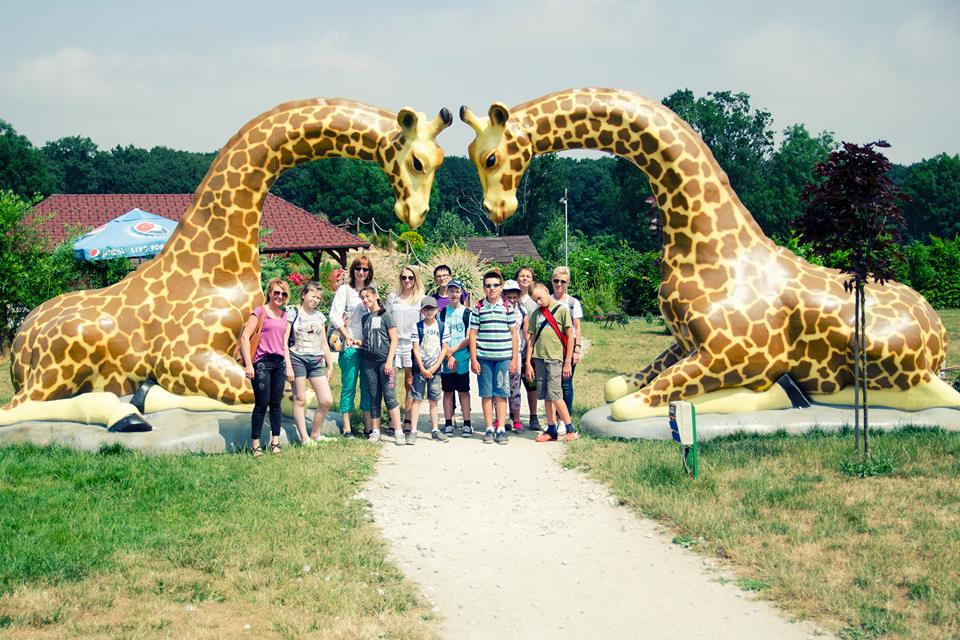 Kolejnym celem jaki rozpoczęliśmy realizować zbiórkę charytatywną, której celem jest zakup sprzętu wraz z oprogramowanie umożliwiającym rehabilitację – ucho Tomatisa. 
Metoda Tomatisa korzysta z wyjątkowej i skutecznej technologii, która wywołuje efekt Tomatisa. Metoda Tomatisa stosowana jest na świecie od 40 lat. W Polsce wdrażana jest od 1998 roku przez dwa współpracujące ośrodki: Instytut Fizjologii i Patologii Słuchu w Warszawie oraz Zakład Logopedii                                     i Językoznawstwa Stosowanego przy UMCS w Lublinie. Terapia Metodą Tomatisa jest to metoda treningu słuchowego przeprowadzonego za pomocą urządzenia zwanego elektronicznym uchem.Metoda Tomatisa ma na celu usprawnienie procesu słuchania, a co za tym idzie poprawę funkcjonowania człowieka. Jest szczególnie pomocna w przypadku osób, u których stwierdzono:zaburzenia uczenia, takie jak: dysleksja, dyskalkulia, dysgrafia, dysortografia,zaburzenia koncentracji i uwagi, m.in. w ADHD, ADD,zaburzenia mowy (opóźniony rozwój mowy, zaburzenia artykulacji, jąkanie),zaburzenia emocjonalne, m.in. obniżona samoocena, nadmierna lękliwość, nieradzenie sobie ze stresem,zaburzenia porozumiewania się, tj. jąkanie, opóźniony rozwój mowy, wady wymowyzaburzenia rozwojowe , m.in. zespół Aspergera, autyzm, zespół Retta , zespół Turnera.   Na podstawie testów opracowywany jest indywidualny program terapeutyczny ściśle dostosowany do potrzeb dziecka. Dziecko przez specjalne słuchawki słucha materiału dźwiękowego odpowiednio                  przetworzonego przez urządzenie zwane „elektronicznym uchem”- idealny model ludzkiego ucha. Ćwiczy ucho w taki sposób, aby mogło zacząć pracować bez zakłóceń. Ćwiczenia te odgrywają stymulującą rolę również wobec centralnego systemu nerwowego, a w szczególności kory mózgowej, które stanowi centrum procesów myślenia. Stymulacja ucha odbywa się poprzez dźwięki o określonej, zróżnicowanej częstotliwości. Trening słuchowy obejmuje trzy programy złożone z 10- dniowych bloków realizowanych przez dwie godziny dziennie. Po każdym programie konieczne są miesięczne przerwy na dokonanie i utrwalenie zmian.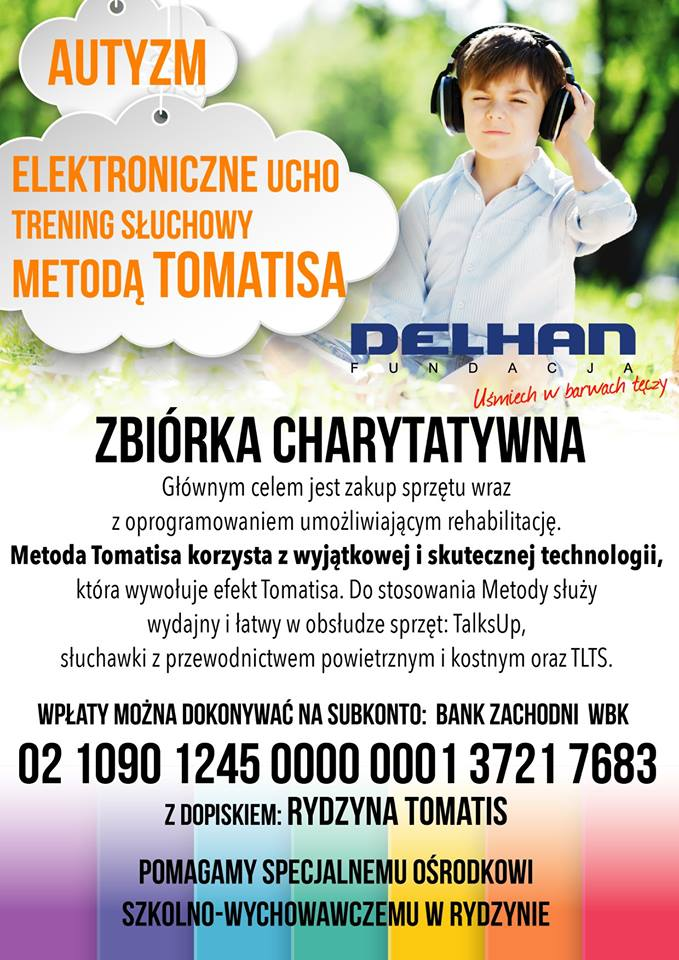 Zgłoszenie zbiórki publicznej nastąpiło dnia 27.07.2018 i trwa do lutego 2019Akcja w trakcie realizacji. 2. Informacje o strukturze zrealizowanych przychodów ze wskazaniem ich źródeł, w tym przychodów określonych statutemPrzychody razem:  3376,41 złPrzychody z działalności statutowej nieodpłatnej   3136,41 złPrzychody z działalności statutowej odpłatnej         0,00 zł  Pozostałe przychody z działalności statutowej        240 złPrzychody z działalności gospodarczej                        0,00 złPozostałe przychody operacyjne                                 0,00 złPrzychody finansowe      			    0,00 zł3. Informacje o strukturze kosztów stanowiących świadczenia pieniężne i niepieniężne określone statutem oraz o strukturze kosztów administracyjnychKoszty razem : 2794,34 złKoszty działalności statutowej nieodpłatnej		 2060,69 zł Koszty działalności statutowej odpłatnej 		 0,00 złPozostałe koszty działalności statutowej  		240 złKoszty działalności gospodarczej  			 0,00 zł Koszty administracyjne 				493,65 zła) Amortyzacja  					 0,00 złb) Zużycie materiałów i energii     			 0,00 złc) Usługi obce    					0,00 złd) Wynagrodzenia i narzuty na wynagrodzenia 		0,00 złe) Podatki i opłaty  					 0,00 złf) Pozostałe koszty      					 0,00 złpozostałe koszty operacyjne     				0,00 złKoszty finansowe          					0,00 zł4. Dane o źródłach zwiększenia i sposobie wykorzystania funduszu statutowegoFundusz statutowy pozostaje bez zmian.5. Dane dotyczące udzielonych gwarancji, poręczeń i innych zobowiązań związanych z działalnością statutową. W 2018 roku nie udzielono żadnych gwarancji i poręczeń.6. Koszt wytworzenia środków trwałych w budowie, środków trwałych na własne potrzeby. 
Nie wystąpiły.7. Przeciętne zatrudnienie w okresie sprawozdawczym , z podziałem na grupy zawodoweWyszczególnienie Przeciętne zatrudnienie w roku: Pracownicy umysłowi: 	0								Pracownicy na stanowiskach robotniczych: 0 						Ogółem: 0                                                      						8. Wynagrodzenia wypłacone z zysku osobom wchodzącym w skład organów zarządzającychNie dotyczy.9. Informacja o wynagrodzeniu biegłego rewidenta : Nie dotyczy.